ВВЕДЕНИЕ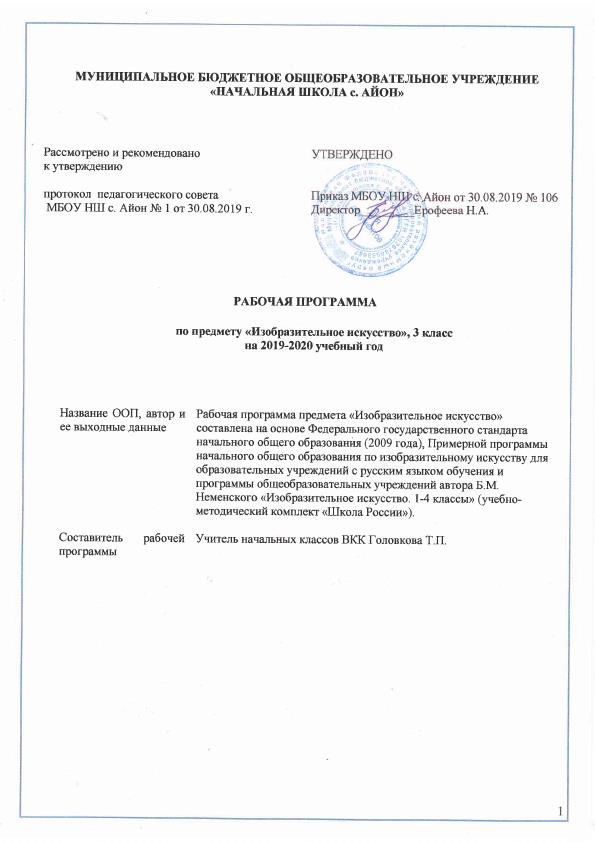 Рабочая программа предмета «Изобразительное искусство» составлена на основе Федерального государственного стандарта начального общего образования (2009 года), Примерной программы начального общего образования по изобразительному искусству для образовательных учреждений с русским языком обучения и программы общеобразовательных учреждений автора Б.М. Неменского «Изобразительное искусство. 1-4 классы» (учебно-методический комплект «Школа России»).Изобразительное искусство в начальной школе является базовым предметом. По сравнению с остальными учебными предметами, развивающими рационально-логический тип мышления, изобразительное искусство направлено в основном на формирование эмоционально-образного, художественного типа мышления, что является условием становления интеллектуальной и духовной деятельности растущей личности.Цель учебного предмета «Изобразительное искусство» - формирование художественной культуры учащихся как неотъемлемой части культуры духовной, т.е. культуры мироотношений, выработанных поколениями. Эти ценности, как высшие ценности человеческой цивилизации, накапливаемые искусством, должны быть средством очеловечения, формирования нравственно-эстетической отзывчивости на прекрасное и безобразное в жизни и искусстве, т.е. зоркости души ребёнка.Основными задачами преподавания изобразительного искусства являются:овладение знаниями элементарных основ реалистического рисунка, формирование навыков рисования с натуры, по памяти, по представлению, ознакомление с особенностями работы в области декоративно-прикладного и народного искусства, лепки и аппликации;развитие у детей изобразительных способностей, художественного вкуса, творческого воображения, пространственного мышления, эстетического чувства и понимания прекрасного, воспитание интереса и любви к искусству.ПЛАНИРУЕМЫЕ РЕЗУЛЬТАТЫ ОСВОЕНИЯ ПРЕДМЕТАЛичностные результаты отражаются в индивидуальных качественных свойствах третьеклассников, которые они должны приобрести в процессе освоения курса «Искусство вокруг нас» по программе «Изобразительное искусство»;чувство гордости за культуру и искусство Родины, своего города;уважительное отношение к культуре и искусству других народов нашей страны и мира в целом;понимание особой роли культуры и искусства в жизни общества и каждого отдельного человека;сформированность эстетических чувств, художественно-творческого мышления, наблюдательности и фантазии;сформированность эстетических потребностей (потребности общения с искусством, природой, потребности в творческом отношении к окружающему миру, потребности в самостоятельной практической творческой деятельности), ценностей и чувств;развитие этических чувств, доброжелательности и эмоционально-нравственной отзывчивости, понимания и сопереживания чувствам других людей;овладение навыками коллективной деятельности в процессе совместной творческой работы в команде одноклассников под руководством учителя;умение сотрудничать с товарищами в процессе совместной деятельности, соотносить свою часть работы с общим замыслом;умение обсуждать и анализировать собственную художественную деятельность и работу одноклассников с позиций творческих задач данной темы, с точки зрения содержания и средств его выражения.Метапредметные результаты характеризуют уровень сформулированности универсальных способностей третьеклассников, проявляющихся в познавательной и практической творческой деятельности:освоение способов решения проблем творческого и поискового характера;овладение умением творческого видения с позиций художника, т.е. умением сравнивать, анализировать, выделять главное, обобщать;овладение логическими действиями сравнения, анализа, синтеза, обобщения, классификации по родовидовым признакам;овладение умением вести диалог, распределять функции и роли в процессе выполнения коллективной творческой работы;использование средств информационных технологий для решения различных учеб- но-творческих задач в процессе поиска дополнительного изобразительного материала, выполнение творческих проектов, отдельных упражнений по живописи, графике, моделированию и т. д.;умение планировать и грамотно осуществлять учебные действия в соответствии с поставленной задачей, находить варианты решения различных художественно-творческих задач;умение рационально строить самостоятельную творческую деятельность, организовать место занятий;осознанное стремление к освоению новых знаний и умений, к достижению более высоких и оригинальных творческих результатов.Предметные результаты характеризуют опыт третьеклассников в художественнотворческой деятельности, который приобретается и закрепляется в процессе освоения учебного предмета:сформированность первоначальных представлений о роли изобразительного искусства в жизни человека, в его духовно-нравственном развитии;сформированность основ художественной культуры, в том числе на материале художественной культуры родного края, эстетического отношения к миру; понимание красоты как ценности, потребности в художественном творчестве и в общении с искусством;овладение практическими умениями и навыками в восприятии, анализе и оценке произведений искусства;овладение элементарными практическими умениями и навыками в различных видах художественной деятельности (рисунке, живописи, скульптуре, художественном конструировании);знание видов художественной деятельности: изобразительной (живопись, графика, скульптура), конструктивной (дизайн и архитектура), декоративной (народные и прикладные виды искусства);применение художественных умений, знаний и представлений в процессе выполнения художественно-творческих работ;умение обсуждать и анализировать произведения искусства;усвоение названий ведущих художественных музеев России и художественных музеев своего региона;умение видеть проявления визуально-пространственных искусств в окружающей жизни: в доме, на улице, в театре, на празднике.СОДЕРЖАНИЕ ПРОГРАММЫ - 34 Ч.; 10% - НРКВводный урок (1 час)В работе каждому художнику помогают три волшебных Брата-Мастера: Мастер Изображения, Мастер Постройки и Мастер Украшения. Художественные материалы.Искусство в твоём доме (7 часов)Вещи бывают нарядными, праздничными или тихими, уютными, деловыми, строгими; одни подходят для работы, другие - для отдыха; одни служат детям, другие - взрослым. Как должны выглядеть вещи, решает художник и тем самым создаёт пространственный и предметный мир вокруг нас, в котором выражаются наши представления о жизни. Каждый человек бывает в роли художника.Искусство на улицах твоего города (7 часов)Деятельность художника на улице города (или села). Знакомство с искусством начинается с родного порога: родной улицы, родного города (села), без которых не может возникнуть чувство Родины.Художник и зрелище (11 часов)Художник необходим в театре, цирке, на любом празднике. Жанрово-видовое разнообразие зрелищных искусств. Театрально-зрелищное искусство, его игровая природа. Изобразительное искусство - необходимая составная часть зрелища. Художник и музей (8 часов)Художник создает произведения, в которых он, изображая мир, размышляет о нём и выражает своё отношение и переживание явлений действительности. Лучшие произведения хранятся в музеях. Знакомство со станковыми видами и жанрами изобразительного искусства. Художественные музеи Москвы, Санкт-Петербурга, других городовТЕМАТИЧЕСКОЕ ПЛАНИРОВАНИЕ№п/пТема урокаКол-во часовВводный урок (1 час)1.Мастера Изображения, Постройки и Украшения. Художественные материалы.1Искусство в твоём доме (7 часов)2. Твои игрушки.НРК13.Посуда у тебя дома.14.Обои и шторы у тебя дома.15.Мамин платок.16.Твои книжки.17.Открытки.18.Труд художника для твоего дома (обобщение темы).1Искусство на улицах твоего города (7 часов)9.Памятники архитектуры.110.Парки, скверы, бульвары.111.Ажурные ограды.112.Волшебные фонари.113.Витрины.114.Удивительный транспорт.НРК115.Труд художника на улицах твоего города (села) (обобщение темы).1Художник и зрелище (11 часов)16.Художник в цирке.117.Художник в театре.118.Театр на столе.119.Театр кукол.120.Мы – художники кукольного театра.121.Конструирование сувенирной куклы.122.Театральные маски.НРК 123.Конструирование масок.124.Афиша и плакат.125.Праздник в городе.126.Школьный карнавал (обобщение темы).1Художник и музей (8 часов)27.Музей в жизни города.128.Картина - особый мир.129.Картина-пейзаж.НРК130.Картина-портрет.131.Картина- натюрморт.132.Картины исторические и бытовые.133.Скульптура в музее и на улице.134.Художественная выставка (обобщение темы).1